Все задания оцениваются в 20 баллов (в сумме 100)Задача 1	Тележка, на которой установили две разные капельницы, движется вдоль стола с постоянной скоростью. Известно, что жидкость из первой капельницы капает с интервалом времени . Наблюдая за следами капель на столе, было обнаружено, что когда обе капельницы открыли одновременно, то следы первых капель, а затем четвертого следа первой капельницы и пятого следа второй капельницы совпали. Найдите интервал времени, с которым капает вторая капельница.Оценка задания № 1 – 20 балловРешение:Задача 2	Два одинаковых резиновых шланга, сложенные рядом вдоль друг друга полностью заполнены ртутью. Во сколько раз изменится электрическое сопротивление такой цепи, если оба шланга растянуть на 50%? Какой вид соединения проводников они образуют?Оценка задания № 2 – 20 балловРешение:Задача 3	На данном рычаге через равные расстояния прикреплены крючки. Крючки пронумерованы от -4 до 4, где 0 приходится на середину рычага. Все грузы одинаковой массы. Определите номер крючка, к которому нужно подвесить такой же груз, чтобы рычаг находился в равновесии.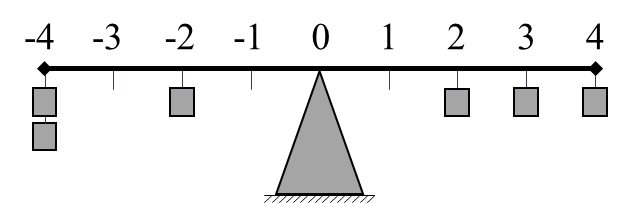 Оценка задания № 3 – 20 балловРешение:Задача 4	Ученик в домашних условиях проводил эксперимент по нагреванию воды. Для этого в кастрюлю с двойными стенками он налил  воды, с начальной температурой . Затем он поместил туда кипятильник, мощностью .В это время, ему позвонили на сотовый и он вышел в соседнюю комнату. Проговорив по телефону  и вернувшись, он обнаружил, что температура воды оказалась всего  Выяснилось, что пока он говорил по телефону, его мама предусмотрительно вытащила из розетки кипятильник. Определите сколько времени длилось нагревание воды и сколько времени прошло с момента отключения кипятильника до того, как ученик это обнаружил.Потерями пренебречь, плотность воды 1000 кг/м3, удельная теплоёмкость: 4200 Дж/кг∙⁰СОценка задания № 4 – 20 балловРешение:Задача 5	Толстостенную железную трубу плотностью , массой  и длинной  необходимо переплавить по морю. Для этого её запаяли с обеих торцов, чтобы она, погрузившись в воду плотностью , не утонула. 	Найдите внутренний радиус этой трубы.Оценка задания № 5 – 20 балловРешение:БаллыПодготовить рисунок используя знания о равномерном движении, записать условие равенства расстояния, пройденного тележкой:1)	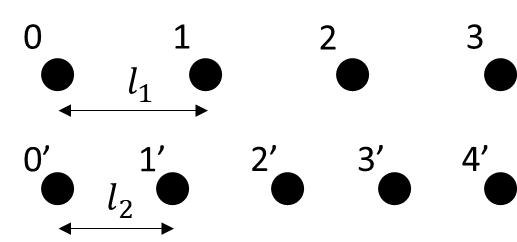 6Используя формулу равномерного движения, выразить расстояния: , .4Провести замену в формуле 1):Провести замену в формуле 1):6Выразить соотношение, получить ответ:Ответ: Выразить соотношение, получить ответ:Ответ: 4БаллыРисунок с шлангами – запись типа соединения.Соединение параллельное.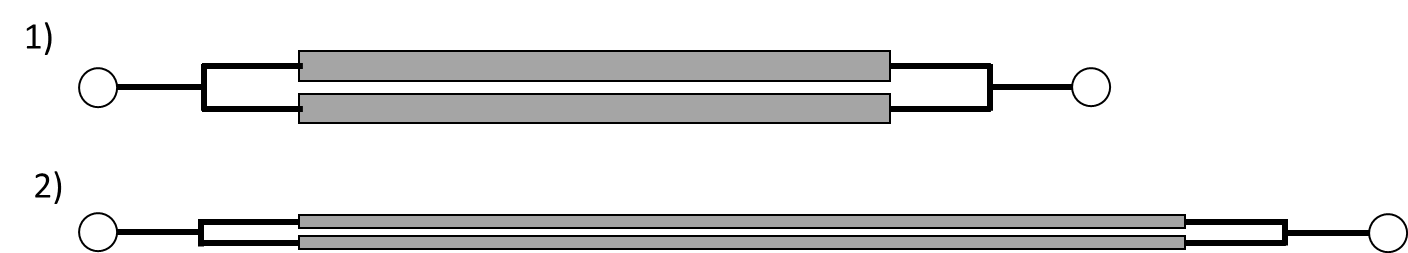 Участник олимпиады может произвольно выбрать тип соединения, т.к. в условиях это не задано, в таком случае, необходимо проверить решение исходя из типа.Например, так: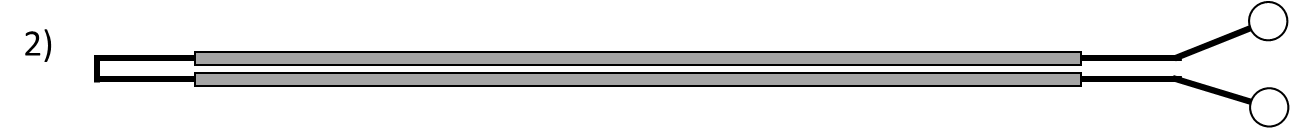 Тогда соединение нужно считать последовательным 2Для параллельного соединения:4Записано равенство объёмов ртути в первом и втором случае, найдена площадь S24Выражено r1, r2:Выражено r1, r2:4Выразить соотношение во сколько раз измениться сопротивление:Выразить соотношение во сколько раз измениться сопротивление:4Ответ: Ответ: 2БаллыПрименить условие равновесия:12Выразить соотношение, получить ответ:Ответ: № 18БаллыВыразить время нагревания воды , через мощность кипятильника и полученную теплоту2Выразить массу воды через плотность и объём2Выразить количество теплоты, полученное водой4Выразить время нагревания воды:Выразить время нагревания воды:8Выразить сколько прошло времени, записать ответ:Ответ: 1,575 минВыразить сколько прошло времени, записать ответ:Ответ: 1,575 мин4БаллыЗаписать условие равенства сил:4Выразить объём трубы2Если предположить, что перевозят полностью погруженную трубу:(1) 	Выразить внутренний радиус:(2)	(3)	Если предположить, что перевозят полностью погруженную трубу:(1) 	Выразить внутренний радиус:(2)	(3)	4С другой стороны, можно выразить внешний радиус через плотность:(4)	 С другой стороны, можно выразить внешний радиус через плотность:(4)	 4Совместить полученные выражения (подставляя (4) в (3)), найти искомый радиус:Совместить полученные выражения (подставляя (4) в (3)), найти искомый радиус:4Ответ: Ответ: 2